中国科学院地球化学研究所2016年博士研究生统考生入学考试须知我所2016年秋季博士入学考试招考报名工作已经结束，现将有关考试事项通知如下：资格审核：我所将根据《中国科学院研究生院2016年招收攻读博士学位研究生招生简章》对考生的报考条件、网上报名信息和考生提交的各项报考材料进行准考资格审查工作，考生可在网上报名系统中可查看审核结果。对通过准考资格审查的考生核发准考证。准考证请各位考生在考前到我所教育处直接领取。初试安排：统考博士入学考试地点及时间安排如下：考试地点：贵阳市林城西路99号中国科学院地球化学研究所矿床地球化学国家重点实验室3楼考试时间：2016年3月18日（星期五）：上午8：30～11：30业务课一：下午14：00～17：00，业务课二2016年3月19日（星期六）：上午8：30～11：30英   语； 说明：考试科目为《物理化学》、《无机化学》、《地球物理基础》、《电法勘探》、《地震勘探原理》的考生，参加该门科目考试时，可携带无编程与存储功能的计算器。请认真阅读附件中国科学院大学博士招生英语考试考生须知，以及答题卡样卡复试安排本年度统考博士研究生初试成绩公布后，对于达到基本复试分数线要求的考生，由教育处通知其参加复试、体检等工作。复试时间预计在4月中下旬。具体时间、地点及复试办法见后续通知。 录取对于参加我所博士入学考试的考生，我所将主要根据初试、复试成绩、政审及体检结果确定最终录取名单。报考委培及定向考生必须在拟录取后，正式录取前与我所签订培养协议。录取结果报中国科学院大学审核批准后向录取考生发放录取通知书。通知书发放时间在6月中旬左右。其它注意事项参加初试考试路费及住宿费由考生自付。同本年度暂不收取考生200元/人报名费。来所交通（请参考附图）：贵阳火车北站（高铁站）：在火车北站负一楼公交车站乘座263路公交，到市行政中心站换乘209或281路到林城西路口站下车即到。出租车费20元左右；贵阳火车站：乘坐219路到老阳关下车，换乘209路到林城西路口下车即到。出租车车费50元左右；贵阳机场：乘坐机场大巴士1号线，到市行政中心站换乘209或281路到林城西路站下车即到。出租车费60元左右；金阳客车站在商城西站乘坐281路，在林城西路口下车出租车车费20元左右。住宿推荐我所最近是盘江饭店紧邻本所。附近的绿地联盛国际综合体中有蓝天时尚等几家快捷酒店，步行到所约10分钟左右。下面是相关酒店联系方式，供大家参考。贵州盘江饭店：房价：单间、标间均为：350元/间天观山湖区林城西路95号，联系电话：0851-88207268 。蓝天时尚酒店：房价：单间：208元/间天；标间：268元/间天观山湖区绿地联盛国际5号楼，联系电话：0851-84878058龙腾商务酒店：房价：单间：158元/间天；标间：168元/间天观山湖区绿地联盛国际3号楼5层，联系电话：0851-84810300如需要我所代订住宿的考生，请填写附件中住宿预登记表。中国科学院地球化学研究所研究生部2016年2月25日附件：住宿预订登记表： 2016年博士考试住宿预订登记表说明：该登记表请于3月16日前返回，如临时有变动，请及时更正。登记表返回邮箱wangliying@vip.gyig.ac.cn，联系电话:0851-85895477，联系人：王老师附件2：地球化学研究位置图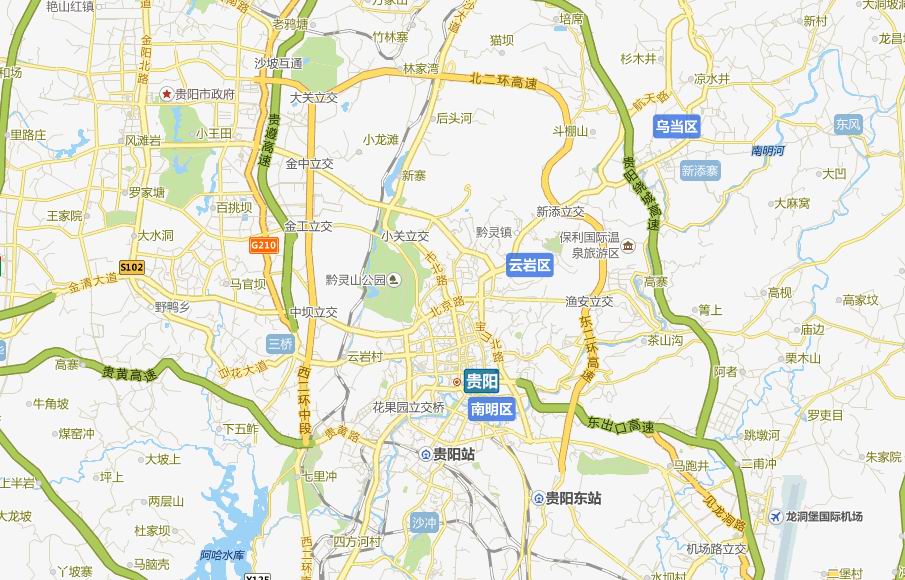 附件3：地球化学研究所周边位置图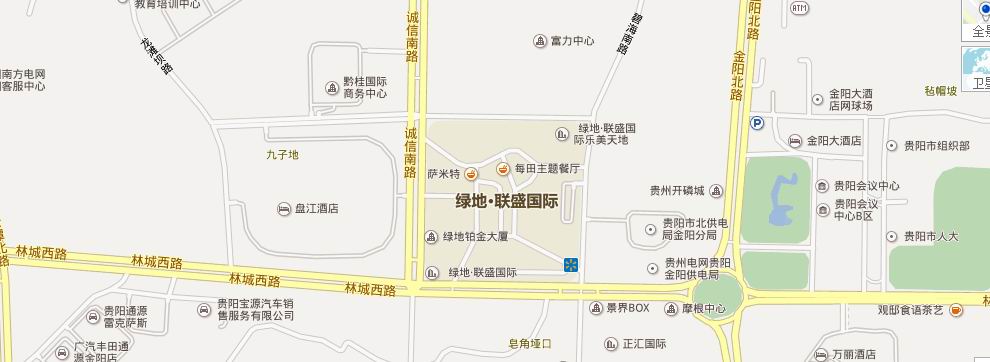 姓名性别酒店房型到店时间离店时间特殊要求贵州盘江饭店蓝天时尚酒店龙腾商务酒店标间单间